Our Statement of PurposeAs a community of faith led by the Spirit, we welcome all to worship God and live in loving, just and respectful relationship with each other, our neighbours and the earth. Inspired by the life and ministry of Jesus Christ we strive to recognize the light of God in each person regardless of age, race, physical or mental ability, sexual orientation, gender identity and gender expression, economic status or any other category by which the world may seek to divide. We challenge ourselves to deepen our relationship to God, to see the light of the divine in each person and in all creation, and to live the faith we proclaim in every aspect of our lives. Our Week at a Glance – August 12, 2018
THIS WEEK AT TSA:Wed. Aug. 15		Bible Study – Marian Roffey, 12:00
			Fair Convenors – Library, 1:00AUDIO SYSTEM	Aug. 12 – Merv Kusluski
			Aug. 19 – Debbie McDermid
 
COUNTING OFFERING 
		Aug. 12 – Lois Desjardins & Geoff  Roberts
		Aug. 19 – Leslee Gervais & Marg Crozier

MEALS ON WHEELS	Aug. 12 – Rick & Susan Lester
				Aug. 19 – Ken & Karen Mullins

Guest Speaker:  We welcome Jon Williams as our guest speaker today. 

Fair Convenors Meeting:  There will be a meeting for the daily fair convenors on Wednesday, August 15 at 1pm in the Library. 

Chicken BBQ:  Many thanks to all our volunteers who assisted with our annual chicken barbecue. We have a net profit of $4,370.00. 

Summer Coffee Roster:  TSA Coffee Volunteers Needed:  Please join us downstairs in the refreshing coolness of Stewart Hall for fellowship after the service. Thank you to all the helpers who prepare and clean up. Sign up sheets are in the Narthex. 

Upper Room Daily Devotional:  If you are looking to obtain the Upper Room daily devotional, they are now located in the Office, and can be picked up Mon-Thurs, 9-2.  The booklets are $2.00.TSA Thrift Shop2018 Second Quarter Report to the Trinity St Andrew’s CongregationFor the period April 1 to June 30, 2018 – the second quarter:$11,000 will be given to the Church$1,100 will be  given to Charity – Renfrew Food Bank$758.85 will be given to the UCW to reimburse for sales on Saturdays that they operated.Number of days open: 37Average number of customers per day: 53Average sales per day: $360.80Average sale per customer: $6.79Net sales for Q1: $13,052.89Net sales in Q2 were up $1,851.17 from Q2 last year with 1 fewer day open in 2018. 
Total given to the Church for the year 2018 is $20,200 which is $2,100 more than budgeted. 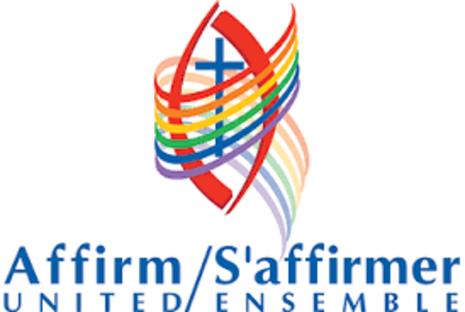 When the choir I had sung tenor with for 10 years underwent a change in direction, I began casting about for a new choir to join. A couple of years earlier, my sister had joined Tone Cluster, and when I attended their concerts I found this group's obvious enjoyment of singing together infectious! My niece joined the following year, and then it was my turn.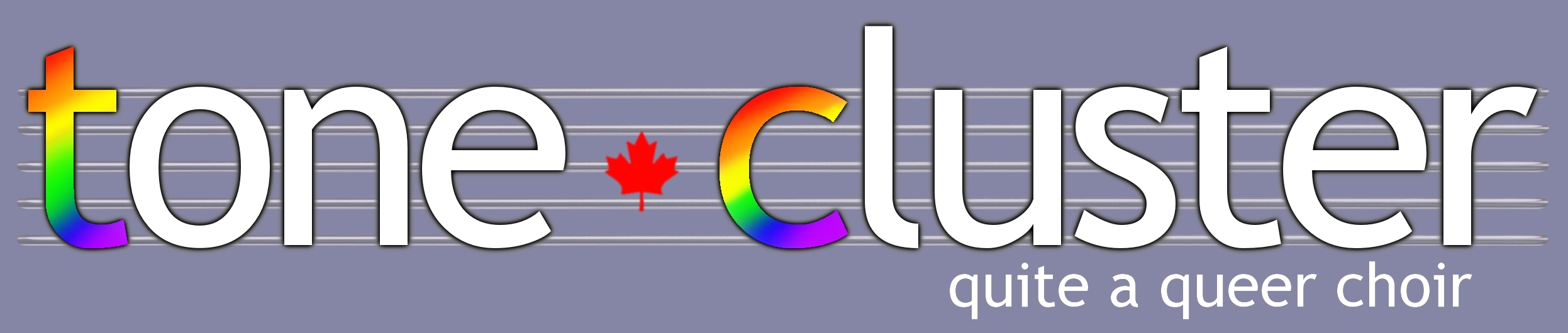 "Tone Cluster is a 35-voice auditioned choir for gays, lesbians, bisexuals, transgender people, and their allies in the Ottawa area. We pride ourselves on creating a queer-positive environment where singers can be themselves while striving for choral excellence."Tone Cluster is a proud “out” choir! We make sure that our audiences are aware of our point of view when we sing… and we trust that you, as a queer singer or straight ally, are proud to support a queer choir."I love singing with this group of very diverse and chorally talented people, in part because it is so inclusive in its mandate. It is lovely to be welcomed as a straight ally. Many LGBTQ choirs are exclusive in their welcome of members, an understandable but limiting position.During my time with Tone Cluster, we have welcomed and been intentional in our accommodation of several members with mobility challenges, supported a member who has transitioned from female to male, and provided financial support for those who wish to participate but are unable to pay their full fees.This May, the choir will be travelling to Calgary to participate in Unison Festival 2018, where I will be singing alto. In the final concert of our season, "Queer as Folk (Music II)", I'll be in the tenor section again. This has led my fellow tenors to refer to me as 'bi-sectional'! It can be a challenge to remember which part I'm singing at any given time, but the unfailing support and appreciation of my section-mates and the camaraderie one experiences in this group have made my time with them memorable.Nancy Illman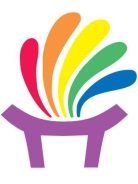 We Found Our Home Our gifts for Mission & Service support community ministries across the country, including this one in North Bay, Ontario. The Community Homeownership Action Group Project, also known as HOAP, extends its heartfelt gratitude to the people of the United Church for continued support through a Mission & Service–funded mission support grant. We are currently working with our 13th family to become stable homeowners. One family member shared with us this story: “When I was a child we moved constantly, never in one house for more than two years. Our son will have a solid home. His room will be his room. He will have roots that I never did. For me, having rented all my life, I have never felt at home in a place. Now I do.” Another family shared their story: “When we found our home, we put in lots of hard work for renovations. With the help of Project HOAP and some great volunteers, we completed the renovations and were able to move in by early spring. We were worried about the house not being safe, but HOAP had lots of knowledge about what would be needed and took the time to explain everything to us. The program helped us to purchase what we needed to complete the renovations.... It was fantastic to see the outcome.” Alisha Matheny, coordinator of Project HOAP, says, “Families in our program are hard-working and motivated to accomplish the goal of homeownership; however, without our organization and the support we receive together from the United Church, the obstacles would be too great to overcome. It is a privilege to participate in a program that works alongside its participants to create meaningful change in their lives and our community.” Mission & Service makes this possible. If Mission & Service giving is already a regular part of your life, thank you so much! If you have not given, please join me in making Mission & Service giving a regular part of your life of faith. Loving our neighbour is at the heart of our Mission & Service.